平板电脑天拓 TPC-1040S   「产品介绍」工业级10.4"、12.1、"15.1"真彩液晶显示屏，分辨率800x600，最高支持1024x768                                             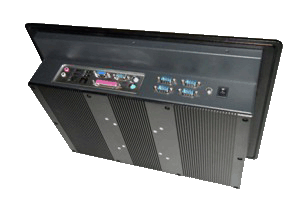 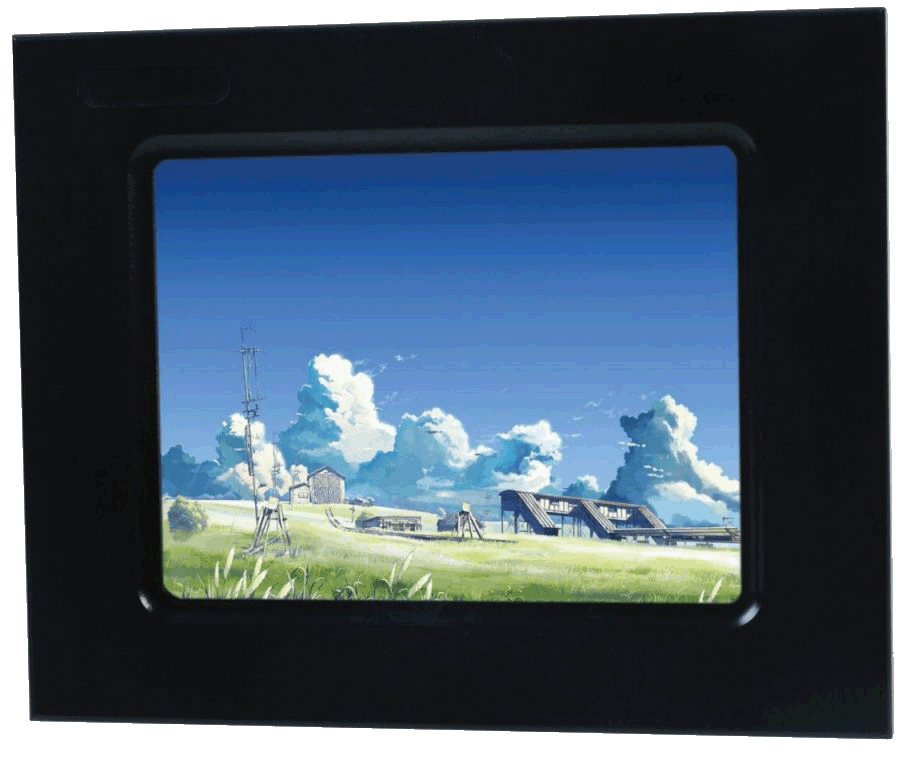 内建Intel凌动N270 1.6GHz低功耗无风扇处理器硬盘采用独特抗震设计触控屏幕采用高温四线电阻式，点击次数可达3500万次12V直流电源输入，防脱落航空插头，满足工业现场供电电源提供突发电流保险设计防止因电流过大导致元件损坏铝合金面板及壳体，主动式散热设计，使其适用于各种恶劣场合不间断工作「产品参数」工业级液晶屏（亮度300cd/m²）. 四线电阻式触摸屏Intel凌动N270主频1.6GHz处理器功率2.5W无需风扇 DDR2 SDRAM内存，最高可升级至2GB1 x RJ45 RTL8101E 10~自适应网卡 显卡内建Intel GMA950显示核心, 224MB共享显存RTL ALC662 音频控制器,LINE-out和MIC-in端口1个RS232,可扩充2~6个6个USB 2.01个并口，支持SPP/EPP/ECP模式支持VGA内置接口连接解码板，适合一体机减低LVDS屏的成本价格支持断电开机采用CPU无风扇设计,整板功耗不超过15W「产品参数」型号：TPC-1040S工作温度：储存温度-20存储湿度10-90%，，无冷凝外形尺寸（mm）315x225x85开孔尺寸（mm）285x202重      量面板防护前面板符合NEMA 4/IP 65标准防护等级认证外观颜色黑色和银灰色（可选）